Муниципальное бюджетное дошкольное образовательное учреждение детский сад №13 «Колобок» п.Притеречный РСО-Алания.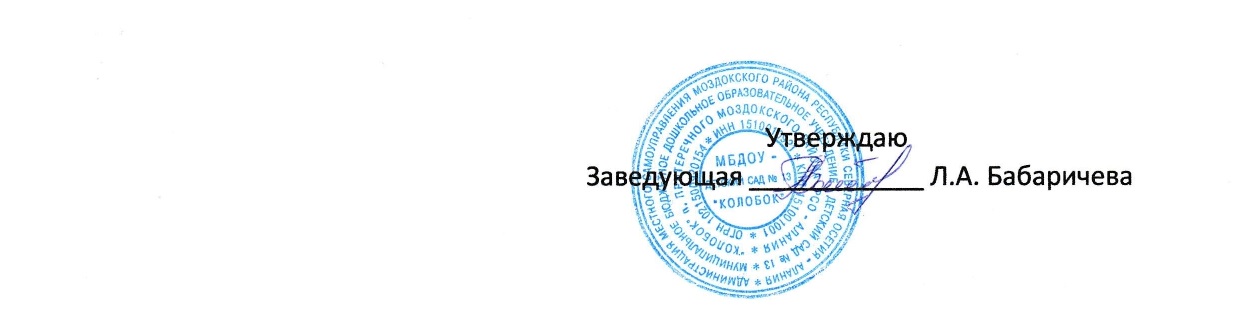 «Изготовление настольного конусного театра».Мастер – классдля родителей и детей старшей группы.Воспитатель МБДОУ №13 «Колобок»Елена Александровна                                                                                                              Капкаева                                                                 2019 г.Цель: Создание условий для укрепления сотрудничества между детским садом и семьей,  развития творческих способностей детей.Задачи:Оказание помощи родителям в осуществлении работы по развитию мелкой моторики детей младшего дошкольного возраста.Приобщать родителей к театрализованной деятельности.Познакомить родителей с различными видами театров, которые можно изготовить своими руками. Познакомить с конусным театром: научить их делать героев сказки на основе конуса.Способствовать развитию творчества, фантазии родителей, эстетического вкуса, театральных способностей;Привлекать родителей к совместной деятельности с детьми: игре настольным театром.Материалы и инструменты:Для родителей и детей: ножницы, шаблоны, картон, клей, кисточка, салфетка.Оборудование: проектор, ноутбук, презентация Power Point.Ход мероприятия.Слайд 1- Добрый день, уважаемые родители! Я рада видеть вас сегодня на нашем мастер-классе. Тема нашей встречи сегодня ««Изготовление настольного конусного театра»».Слайд 2- Театр является одной из самых ярких, красочных и доступных восприятию дошкольника сфер искусства. Он развивает воображение и фантазию, способствует творческому развитию ребенка и формированию базиса его личностной культуры. Театр обладает удивительной способностью влиять на детскую психику «играючи». Слайд 3Ребенок вливается в действие на сцене, сопереживает героям, активно помогает им бороться с трудностями. Он подражает мимике, голосовым интонациям, движениям актеров. По эстетической значимости и влиянию театр занимает почетное место рядом с музыкой, изобразительной деятельностью. Встреча с театральной куклой помогает детям расслабиться, снять напряжение, создает радостную атмосферу. Просмотр спектакля развивает речь, насыщая ее эмоционально-выразительными оттенками. Ребенок легче запоминает новые слова и выражения, при этом в его сознании формируется грамматическая структура языка.Слайд 4.Театр, как утверждал К. С. Станиславский это средство для общения людей, это чудо, способное развивать в ребёнке творческие задатки, стимулировать развитие психических процессов, формировать творческую активность.Существует несколько классификаций игр в кукольный театр для дошкольного возраста.Слайд 5.1. Настольный кукольный театр (театр на плоской картинке, на кружках, магнитный, конусный, театр игрушки (готовая и самодельная);Слайд 6.2. Стендовый (на мольберте, теневой, магнитный, стенд-книжка);Слайд 7.3. Театр на руке (пальчиковый, картинки на руке, варежковый, перчаточный, театр теней);Слайд 8.4. Напольные куклы (марионетки, конусный театр).Слайд 9.5. Театр живой куклы (театр с «живой куклой», ростовые, люди-куклы, театр масок).Слайд 10.6. Верховые куклы (на ложках, бибабо, тростевые);Слайд 11.В старшей группе дети становятся активными участниками сюжетов. Настольный театр или кукольный театр – то, что будет понятно дошкольникам в этом возрасте. Сценарии, как правило, заимствуются из русских народных сказок, а дети-актеры учатся имитировать характерные движения сказочных лис, зайчиков, волков.Для организации театрализованной деятельности можно использовать игрушки и куклы, выпускаемые промышленностью. Но наибольшую воспитательную ценность имеют игрушки, изготовленные своими руками.Слайд 12.Сегодня мы проведём мастер-класс по изготовлению настольного конусного театра, с помощью шаблонов. Изготовим настольный  конусный кукольный театр по русским  народным  сказкам.А сейчас я хочу загадать вам и нашим ребятам загадки о животных, которые живут в этих сказках.Хитренько взглянула,
Хвостиком махнула
И исчезла – чудеса.
Где ты, рыжая …
(лиса)На лугу по кочкам
Прыгают листочки,
Выпуклые глазки
И кривые лапки.
Только где же ушки
Кто это? …
(лягушка)Ночью ходит, днем он спит.
Если сердится – ворчит.
Он живет в лесу дремучем,
Сам он круглый и колючий.
Угадайте, это кто ж?
Ну, конечно, это ….
(еж)Ой, зайчишкам не до смеха
От его клыков и меха.
В зайцах с детства знает толк
Злой, зубастый, серый …
(волк)Кто большой и косолапый
Мёд достал из улья лапой?
Скушал сладость - и реветь
Как зовут его? …
(медведь)Маленький шарик под полом шарит. (Мышка).(Ответы детей).Воспитатель: Давайте приступим к изготовлению настольного театра.Родители вместе с детьми, изготавливают персонажей сказок. (Звучит тихая, спокойная музыка).Итог:Спасибо вам за участие в нашем мастер-классе. Будьте эмоциональны, заражайте малышей своим радостным настроением, поощряйте их попытки к игре, взаимодействию с куклой, хвалите за инициативу. Играйте, пока у детей сохраняется интерес.